Fragen zu den Seiten 12-57Wortschatz und Fragen12Der Absturz :				le crashhäufig	:				fréquemmentauseinanderbrechen :			se disloquer13spüren :					ressentirwidersprechen :				contredireBeschreibe die Figur Hencke, findest du ihn sympatisch ?Wie verhählt sich Faber ?14Die Fügung				la providenceDer Luftdruck				la pressionEine Leistung erzielen			obtenir un meilleur rendement15erwischen				surprendredas Pech				la poissevoranbringen				faire avancerder Fortschritt				le progrès16anvertrauen				confierdie Bewusstlosigkeit			évanouissementDie Reaktion Fabers vor und während der NotlandungWelche Rolle spielen Fügung und Schicksal in seinem Leben ?Was ist seine Lebensphilosophie ?17Schach spielen				jouer aux échecstadellos					sans encombreSie sind am Zug				c’est à vous de jouer18Was erfährt Faber und wie reagiert er ?Wie verstehst du den Letzten Satz : « Ich hasse Schweiss, man kommt sich wie ein Kranker vor. »18 -19 (2.4)die Gebirgskette				la chaîne de montagnezerklüftet				découpébeseelt					animé (aui possède une âme)errechenbar				évaluableumkreisen				tourner autourgezackt					denteléstocken					s’interrompreder Hirn					le cerveausich verzerren				se contracterVergleiche, wie Hencke und Faber die Natur sehen !Analysiere das Verhalten Fabers, wie erklärst du das ?		20errechnen				calculerverübeln				en vouloirhäufig					souvent21 (2.6)das Schnnetreiben			la tourmente de neigedas Unberechenbare			ce qui est imprévisible22die Haltung				attitude, tenuedie Überheblichkeit			arronganceder Rohling				la brutedas Humer				le homardsich drücken				ici se défilerFaber und die Frauen : warum will er grundsätzlich nicht heiraten ?Warum schlägt er Ivy ?Ivy bedeutet « Efeu » auf Englisch, interpretiere !		23 (2.7)der Unterdrücker				l’oppresseursich erniedrigen				s’abaisser24regelrecht				carémentdie Nachkommen			les descendantsaushalten				supporterdas Entsetzen				l’horreurder Einheimische				l’autochtonehocken					rester25 reglos					sans mouvementflüchtig					brièvementFaber und die Frauen : allgemein, wie sieht er die Frauen ? Was hältst du davon ?« Niemand kann es dafür, wo er geboren ist. » 24  Bist du damit einverstanden ?Und wie sieht er die Indios, was meint er mit « ein weibliches Volk »Was hältst du von seiner Antwort « nur flüchtig » ?25-26 (2.8)das Verhältnis					le rapportdie Schöpfung					la créationder Widerstand					la résistance26gebären						engendrer, mettre au mondeverwesen					se décomposerAnalysiere, was Hanna Faber und den Techikern vorwirft26 (2.9)der Magen					l’estomacWie fühlt sich Faber im Dschungel ?27-28 (2.10-2.11)befahrbar					carrossableder Draht					le fil de ferdie Wiederkehr					le retourder Scheinsieg					le pseudo triomphesich in etwas (acc) verkehren			se retournerangewidert					dégoûterhinspucken					cracherkeimen						germerAnalysiere die erste Reaktion Fabers, wenn er die Leiche sieht, wie erklärst du das ?Analysiere den Abschiedsbrief Joachims und die Reaktion Fabers !Was versteht Joachim unter « American way of life » ?28-29 (2.12)das Rauschen					le bruissementdas Pfeifen					le sifflementgehorchen					obéiraufschieben					repousserausrichten					laisser un message, tranmettremit den Schultern zucken				hausser les épaulesAnalysiere und vergleiche die Reaktionen Fabers und Henckes !30-31-32-33 (2.13)die Belastung					la chargeaus Versehen					par erreurdie Heuchelei					l’hypocrisiesich einrichten					ici : s’organiserEin Affenschwein haben				avoir un monstre bolSich vorsehen					prendre garde soiAnalysiere das Gespräch zwischen Faber und Ivy (Kontext-Entwicklung usw…)Wie vertehst du den Satz « Ich lebe, wie jeder wirkliche Mann, in meiner Arbeit ! » (31) ?33-34 (2.14)ausstellen					émettre un ticket, un passeportabfällig						dédaigneuxsich etwas vormachen				se faire des idéesWarum ist Faber so verärgert und warum hasst er Ivy ?35-37 (3.1)			der Durchgang					le passagehüpfen						sauter, rebondirder Darsteller					le figurantdas Vergissmeinnicht				le myosotisverstauen					rangerüberfordert sein					être dépasséAnalysiere das 1. Gespräch zwischen Faber und Sabeth37-40 (3.2)verlegen						embarrassédösen						somnolerder Bucheinband					la couverture du livreanblinzeln					regarder (ébloui par le soleil)steuern						conduire, piloterdie Rechenleistung				la capacité, puissance de calculdie Vakuumröhre					tube sous videum ein Vielfaches				de loinuntergehen					couler (bateau)gegruselt					effrayéim Betrieb					en fonctionnementAnalysiere das 2.Gespräch am 2.Tag 40-41 (3.3)das Kopftuch				le foulardauferstehen				ressuciterbeseitigen				éliminerauslöschen				effacerwidernatürlich				contre nateursich besinnen				revenir à soihinterher heilen				courir aprèsWelche Funktion hat diese Szene ?41-42 (3.4)zusammengekauert			désemparésich übergeben				vomirder Seegang				la houlewir kommen klar				on se débrouilledie Übelkeit				la nauséedas Tablettenbriefchen			sachet de médicament
			Welches Gesicht zeigt Faber in 3.4 ?42-46 (3.5)der Baptist				le baptiste (protestant)
der Rumpf				la coquedas Unheil				le malanrichten				fairedas Götze				l’idoleAnalysiere das Gespräch zwischen Faber und dem Baptisten46-49 (3.7)abgesehen von				hormis, mis à part
versagen				échoueraus der Bahn werfen			déstabiliserdie Fruchtbarkeit				la fertilitéder Geier				le vautourauseinander pflücken			dépecerschweben				flotterdie Vogelscheuche			l’épouvantailder Gestank				la puanteursteif					rigideunsäglich				horriblementschwanken				vacillerich komme klar				je me débrouilleverpfuscht				gâchémustern					bien obserververbraucht				usé, flétridas Geschöpf				la créatureverachten				mépriserAnalysiere das Gespräch zwischen Faber und Sabeth !
-Wie fängt es an?- Wie erklärt Faber Fabers Verhalten?- Welche Erklärung gibter dafür?49-52	(Vision)kauen					mastiquerausstehen				supporterdas Minwertigkeitsgefühl			sentiment d’inférioritéder Unmensch				qqun d’inhumainlästig					gênantdie Glatze				la calvitiekrepieren an				crever, mourirsich etwas vormachen			se bercer d’illusionsversagen				échouereinknicken				se plier en deuxS.49-52 FrauenDas Motiv des Spiegels kommt zweimal, welche Funktion hat es ?Was werfen die Frauen Walter vor ? Ivy ? Hanna ? Sabeth ?52-56 (3.8)durchmachen					traverserdie Vorstellung					l’idéeumlegen					mettre autourdie Flugbahn					la trajectoiredas Backpulver					la levureverstummen					se taireunergründlich					insondabletuten						siffler (sirène du bateau)weisen						montrereindringlich					instammentWelche Funktion hat hier der Komet ?57-59 (4.1-4.4)abgebrannt					fauchéZeige, wie sich das Verhalten Fabers jetzt verändert ! Warum ?59-61 (4.5) Die Nacht in AvignonDie Bedeutung der FinsternisAnalysiere das Gespräch !61-63 (4.6-4.7) Rom, im Museum und auf der Via Appiader Spiesser					petit bourgeAphrodite (griechisch Ἀφροδίτη) ist in der griechischen Mythologie die Göttin der Liebe, der Schönheit und der sinnlichen Begierde. (Wikipedia)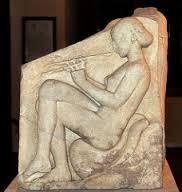 Source internet (Wikipedia)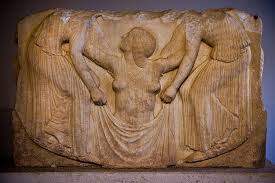 Analysiere diese Szenen !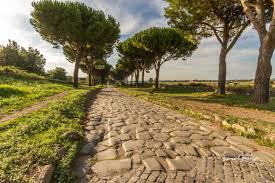 65-66  (4.8) Hotelzimmer Romabfällig 					dédaigneuxWas versucht Faber jetzt zu machen, wie ?66-68 (4.9) GriechenlandQuaste						une houppeWieder, das gleiche Spiel zwischen den beiden, interpretiere !		68-70 (4.10)	Im Krankenhausdas Gespenst				le fantômeder Biss					la morsureder Laster				le camiondurchkommen				s’en sortirder Antrag				la proposition, la demandeWie erklärt Faber seine Beziehung zu Sabeth ? Wie reagiert Hanna ?Was versuchen die beiden zu machen ? Wie endet das ?Welche Rolle spielt hier die Statistik ?70-72 (4.11)  In Hannas WohnungAnalysiere die Beziehung zwischen Hanna und Faber nach Sabeths Unfall ?72-75 (4.12)  Im Krankenhaus – 6 Wochen späterAnalysiere jetzt das letzte Bild ? Was hat Dich in diesem Theaterstück gefallen ? Warum ?